YOU CAN’T TAKE IT WITH YOU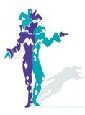 Costume PlotTime 1936Penelope Sycamore:	Act I:  House Dress   Act II  House Dress with Artist’s SmockEssie:			Act I:  Day Dress   Act II:  Ballet CostumeRheba:			Stock Uniform and Apron – MaidPaul Sycamore		Shirt, vest, trousersMr. DePenna:		Act I:  Shirt, vest, trousers   Act II:  Roman Toga, headdressEd:			Overcoat; remove to reveal simple suitDonald:			Jacket, Shirt, Trousers, simple lower classMartin Vanderhof:	Trousers, shirt, Cardigan sweaterAlice:			Act I:  Pretty day dress   ACT II:  Lovely Evening date dressHenderson:		Government G-Man SuitTony Kirby:		Act I:  Jacket, trousers, shirt   Act II:  TuxedoBoris Kolenkhov:	Russian Ballet instructor ensemble, poet shirt, sash, pants, boot-tops, hat, capeGay Wellington:		Loud flowing dress,  accessories (tipsie showgirl  day dress)Mr Kirby:		TuxedoMrs. Kirby:		Evening gownOlga:			Grand Duchess dinner gown, tacky evening wrap, tierraG-Men			Dark Business suits, fedoras